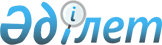 О внесении изменении в постановление акимата города Туркестан от 19 июля 2019 года № 1103 "Об утверждении мест размещения нестационарных торговых объектов в городе Туркестан"Постановление акимата города Туркестан Туркестанской области от 29 ноября 2022 года № 1804. Зарегистрировано в Министерстве юстиции Республики Казахстан 2 декабря 2022 года № 30926
      Акимат города Туркестан ПОСТАНОВЛЯЕТ: 
      1. Внести в постановление акимата города Туркестан от 19 июля 2019 года № 1103 "Об утверждении мест размещения нестационарных торговых объектов в городе Туркестан" (зарегистрирован в Реестре государственной регистрации нормативных правовых актов № 5147) следующие изменения:
      заголовок указанного постановления изложить в новой редакции:
      "Об определении и утверждении мест размещения нестационарных торговых объектов на территории города Туркестан";
      пункт 1 указанного постановления изложить в новой редакции:
      "1. Определить и утвердить места размещения нестационарных торговых объектов на территории города Туркестан согласно приложению 1 к настоящему постановлению.";
      приложение 1 к указанному постановлению изложить в новой редакции согласно приложению к настоящему постановлению.
      приложения 2, 3, 4, 5 и 6 указанного постановления исключить.
      2. Контроль за исполнением настоящего постановления возложить на курирующего заместителя акима города Туркестан.
      3. Настоящее постановление вводится в действие по истечении десяти календарных дней после дня его первого официального опубликования. Места размещения нестационарных торговых объектов на территории города Туркестан
					© 2012. РГП на ПХВ «Институт законодательства и правовой информации Республики Казахстан» Министерства юстиции Республики Казахстан
				
      Аким города

Н. Турашбеков
приложение к постановлению
Акимат города Туркестан
от 29 ноября 2022 года № 1804Приложение 1 к постановлению
акимата города Туркестан
от 19 июля 2019 года № 1103
№
Месторасположение
Занимаемая площадь (квадратный метр)
Период осуществления торговой деятельности
Сфера деятельности
Близлежащая инфраструктура (торговые объекты, в которых реализуется схожий ассортимент товаров, а также объекты общественного питания)
1
город Туркестан, улица С.Ерубаева, на территории парка Победы
120 
3 года
Реализация продовольственных, непродовольственных товаров
Нет
2
город Туркестан, на территории площади имени Есимхана 
120
3 года
Реализация продовольственных, непродовольственных товаров
Нет
3
город Туркестан, улица Б.Саттарханова, на территории парка Жибек жолы 
168
3 года
Реализация продовольственных, непродовольственных товаров
Нет
4
город Туркестан, перекресток улиц Шойынбет би и Арыс
12 
3 года
Реализация продовольственных, непродовольственных товаров
Магазин "Қазына"
5
город Туркестан, перекресток улиц Кентауская трасса и Тажибаева 
12 
3 года
Реализация продовольственных, непродовольственных товаров
Нет
6
город Туркестан, улица Казыбек би, на территории аллеи имени Казыбек би 
36
3 года
Реализация продовольственных, непродовольственных товаров
Нет
7
город Туркестан, перекресток улиц Толе би и Жусип Кыдыр
12 
3 года
Реализация продовольственных, непродовольственных товаров
Нет
8
город Туркестан, микрорайон Отырар, напротив дома № 16 
12 
3 года
Реализация продовольственных, непродовольственных товаров
Супермаркет "Молшылық"
9
город Туркестан, микрорайон Отырар, напротив дома № 9 
12 
3 года
Реализация продовольственных, непродовольственных товаров
Нет
10
город Туркестан, микрорайон Отырар, напротив дома № 5
12 
3 года
Реализация продовольственных, непродовольственных товаров
Нет
11
город Туркестан, микрорайон, Отырар, напротив дома № 1 
12 
3 года
Реализация продовольственных, непродовольственных товаров
Продуктовый магазин
12
город Туркестан, перекресток улиц Алаш Байтак Жырау и Жанибекова
12 
3 года
Реализация продовольственных, непродовольственных товаров
Нет
13
город Туркестан, перекресток улиц Жамбыла и Сабырханова
12 
3 года
Реализация продовольственных, непродовольственных товаров
Продуктовый магазин "Райхан"
14
город Туркестан, на территории площади имени Н.Назарбаева
108 
3 года
Реализация продовольственных, непродовольственных товаров
Нет